Kære boligejerVil du spare på energien og varmeregningen?Bor du i et ældre hus, hvor loftets eksisterende isolering er mindre end 200 mm? Ønsker du din boligs energimærke forbedret?Energi er blevet dyrt, og opvarmning af boligen er pludselig noget, rigtig mange bekymrer sig om. En af de ting, du kan gøre, er at sikre, at din bolig er bedre isoleret på loftet, hvor anbefalingen i dag går mod 400 mm. Herved kan du undgå et stort varmetab og unødigt store varmeudgifter. Når du efterisolerer…Sænker du varmeregningen. Efterisolering sikrer mindre varmetab og giver en årlig besparelse på varmeregningenForbedrer du energimærket på din bolig og øger dermed husets værdiForbedrer du indeklimaet i din bolig. Du undgår træk og kulde og opnår nemmere den rette temperaturReducerer du din boligs CO2-udledning til gavn for klimaet, og du gør dig mindre afhængig af fossil energiDu kan læse mere om fordelene ved at efterisolere på Energistyrelsens hjemmeside www.sparenergi.dkLad os kigge på det – kvit og fritHos xxx har vi den nødvendige erfaring inden for energiforbedring. Vi tilbyder et uforpligtende tjek af din boligs loftrum for at se, om din loftsisolering lever op til de gængse anbefalinger. Gør den ikke det, kommer vi med et tilbud på efterisolering. Det kan også være, at du har mistanke om utætheder i husets isolering, hvis der fx har været ubudne gæster på loftet. Ved at sikre, at isoleringen er intakt, kan du spare dig selv for unødige varmeudgifter. Ring på xx xx xx xx og lad os aftale et tidspunkt.  Venlig hilsenTømrermester xx xx 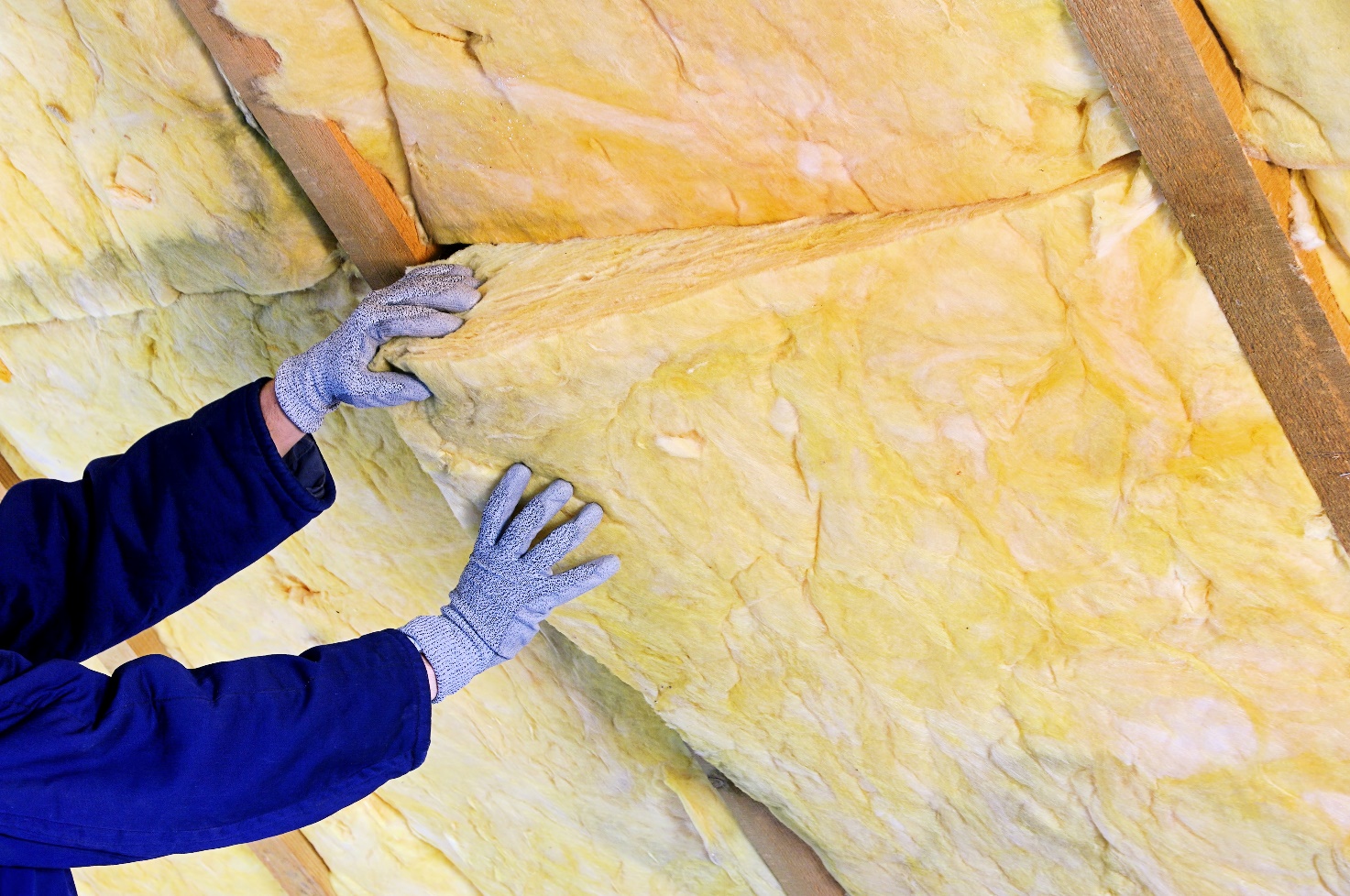 